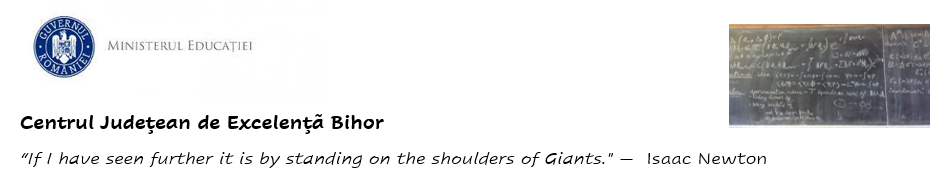 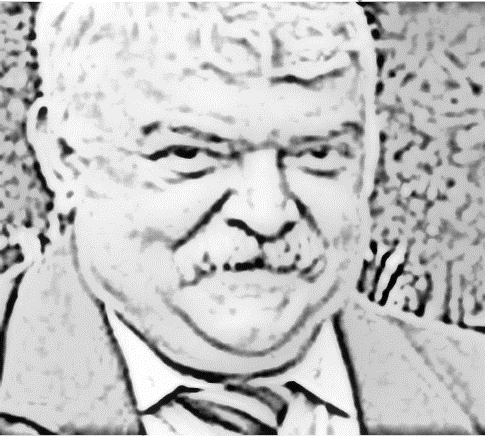 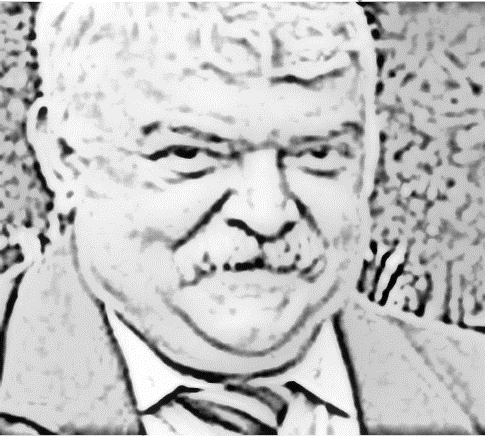 Clasa a IX- a SUBIECTE:I.ALEGERE SIMPLĂ:La următoarele întrebări (1-20) alegeți un singur răspuns corect, din variantele propuse.1. Ribozomii :A. sunt costituenţi celulari protoplasmatici;B. au membrană lipido-proteică;C. măresc suprafaţa de reacţie a membranei celulare; D. conţin ADN şi proteine.2. Plasmalema:      A. se prezintă ca un mozaic rigid;      B. are o structură bilaminată;      C. are permeabilitate selectivă;      D. delimitează nucleul.3. Alegeţi afirmaţia incorectă privind celula procariotă:      A. nu prezintă niciun fel de organite celulare;      B. prezintă mezozom cu rol în respiraţia celulară;      C. celula reprezintă sediul tuturor proceselor vitale;      D. genomul bacterian este în contact direct şi permanent cu citoplasma.4. Baze azotate ce realizează legături duble de hidrogen sunt:A. adenina şi guanina;B. citozina şi uracilul;C. adenina şi timina;D. citozina şi guanina.5. Enzimele:A. determină sensul, viteza, succesiunea reacţiilor dintr-un lanţ metabolic;B. sunt de natură lipidică;C. sunt glucide;D. sunt proteine cu rol structural.6. Importanţa meiozei constă în:A. refacerea garniturii diploide de cromozomi;B. creşterea variabilităţii organismelor;C. păstrarea aceluiaşi număr de cromozomi în celulele fiice;D. formarea celulelor reproducătoare diploide7. Sunt organite autodivizibile:A. REN şi aparatul Golgi;B. lizozomii şi ribozomii;C. peretele celular şi vacuolele;D. mitocondriile şi cloroplastele.8. Centrul celular:A. se găseşte la polul apical al celulei;B. conţine 1-2 corpusculi numiţi nucleoli;C. se mai numeşte şi centromer;D. este situat în apropierea nucleului.9. În anemia falciformă:	A. starea heterozigotă este letală;       B. hematiile transportă mai puțin oxigen;       C. hemoglobina este afectată la nivelul ambelor catene;       D. valina este înlocuită cu acidul glutamic.10. Cloroplastele:       A. conţin clorofilă în substanţa fundamentală;       B. grana este dispusă sub formă de fişicuri libere în stromă;       C. sunt delimitate de o membrană dublă poroasă;       D. sunt constituenţi celulari specifici plantelor.	11. Peretele celular:       A. conferă labilitate formei celulei vegetale;       B. la plante este format din celuloză, hemiceluloză şi pectină;       C. este prezent exclusiv la plante;       D. este impermeabil pentru apă.12. Cromozomii:       A. sunt vizibili în interfaza ciclului celular;       B. pot fi evidenţiaţi în amitoză;       C. sunt structuri permanente ale nucleului;       D. se găsesc în număr variabil pentru o anumită specie.13. Caracterul semiconservativ al replicării ADN-ului constă în formarea a două macromolecule de ADN:       A. noi pe jumătate;       B. una veche şi una nouă;       C. noi în întregime;       D. diferite informaţional de molecula mamă.14. Diviziunea amitotică:       A. se realizează cu ajutorul fusului de diviziune;       B. se caracterizează prin individualizarea cromozomilor;       C. se întâlneşte la procariote;       D. se întâlneşte la toate eucariotele.15. Mitoza:       A. este o diviziune directă ;       B. se finalizează cu formarea sporilor;       C. este precedată de interfază;       D. prezintă fazele: interfază, profază, metafază, anafază, telofază.16. Transportul activ:       A. se poate realiza prin difuzie facilitată;       B. este o formă a transportului vezicular;       C. nu necesită consum energetic;       D. are loc împotriva gradientului de concentraţie.17. Alegeți afirmația corectă:      A. Euglena viridis prezintă cili      B. Tripanosoma gambiense este parazit      C. prin simbioză cu algele albastre-verzi, bacteriile formează licheni      D. Plasmodium malariae este un procariot ce trăiește în sânge18. Sunt cromozomi bicromatidici recombinaţi cromozomii din:      A. profaza mitotică;      B. anafaza mitotică;      C. anafaza I;      D. interfaza I.19. În urma experimentelor pe Drosophila melanogaster, Thomas Morgan a arătat că:       A. genele sunt plasate în cromozomi diferiți;        B. gameţii sunt puri din punct de vedere genetic;       C. genele se pot transmite înlănţuit (linkage);       D. ADN-ul este substratul chimic al eredităţii.20. Maladie autozomală dominantă este:      A. polidactilia;      B. fenilcetonuria;      C. albinismul;      D. daltonismul.II. ALEGERE GRUPATĂLa următoarele întrebări (21-30 ) răspundeţi cu:A - dacă variantele 1, 2 şi 3 sunt corecteB - dacă variantele 1 şi 3 sunt corecteC - dacă variantele 2 şi 4 sunt corecteD - dacă varianta 4 este corectăE - dacă toate cele 4 variante sunt corecte.21. Prezintă dominanță incompletă:       1.gura – leului;       2. ochiul – boului;       3. barba – împăratului;       4. coada – șoricelului.22. Indivizii cu sindrom Turner spre deosebire de cei cu sindrom Down:	1. au întotdeauna sex masculin;	2. prezintă gât scurt;	3. au 2n=47 cromozomi; 	4. apar în urma non-disjuncţiei heterozomilor.23. Lizozomii:1.  conţin hidrolaze;2.  realizează heterofagie;3.  realizează autofagie;4.  sunt delimitaţi de membrană simplă.24. Dictiozomii au rol în:       1. biosinteza polizaharidelor;       2. secreţia de mucilagii şi enzime digestive la plantele carnivore;       3. prelucrarea proteinelor şi lipidelor;       4. respiraţia celulară.25. Vocea umană are un determinism de tip:       1.codominanță;       2. dominanță incomplete;       3. supradominanță;       4. semidominanță.26. Elementele comune mitozei şi meiozei sunt:       1. fusul de diviziune;       2. numărul de cromozomi din celulele fiice;       3. cromozomii monocromatidici de la sfârşitul diviziunii;       4. tetradele cromozomale din metafază.27. Miofibrilele:      1. asigură contracţia fibrelor musculare;      2. sunt constituenţi specifici fibrelor musculare;      3. sunt constituite din miofilamente de actină şi miozină;        4. specifice celulelor animale.28. Cromatina:      1. este alcătuită din ADN şi histone;      2. este formată din unităţi repetitive numite nucleosomi;      3. prin condensare formează cromozomii;      4. se prezintă sub formă de eucromatină şi heterocromatină.29.  Crossing-overul se desfăşoară între:1. cromatidele surori ale aceluiaşi cromozom;2. două tetrade diferite; 3. nucleii celulelor fiice;4. cromatidele neperechi ale unei tetrade.30. Determinismul genetic de tip Abraxas se întâlneşte la:1. Bombix mori la care masculul este ZZ2. lăcuste la care femela este XO3. păsări la care femela este ZW4. molie la care masculul este XOIII. PROBLEME31. Într-o familie, cei doi părinţi au nas lung şi ochi verzi. Băiatul lor este hemofilic deşi ei numanifestă această boală. Ştiind că ambii bunici au ochi albaştri stabiliţi, pentru descendenţa posibilă a celor doi părinţi, următoarele:a) procentul posibil de copii cu nas lung;b) procentul de băieţi hemofilici din totalul de băieţi;c) procentul de fete cu ochi albaştri din totalul de fete;d) procentul de fete cu ochi verzi, purtătoare a genei pentru hemofilie din totalul de fete.32. Un număr de 10 celule, fiecare cu  câte 12 cromozomi, intră simultan în meioză.               Stabiliţi următoarele:a. Câţi cromozomi/cromatide sunt în toate celulele aflate la sfârşitul anafazei I; b. Care este numărul total de tetrade cromatidice din profaza I a meiozei? c. Ce particularităţi au cromozomii din celulele aflate în profaza II ?     A. a. 60 cromozomi; b.120 tetrade; c. cromozomii sunt recombinaţi;     B. a. 120 cromozomi; b.60 tetrade; c. cromozomii sunt bicromatidici;     C. a. 240 cromatide; b.120 tetrade; c. cromozomii sunt bivalenţi;     D. a. 120 cromozomi; b.60 tetrade; c. cromozomii sunt monocromatidici.33. O mamă cu grupa sanguină B(III)Rh-, al cărei tată are grupa A(II)Rh-, va avea copii cu grupă sangvină AB(IV)Rh-, dacă soţul ei  are:A.grupa A (II) (homozigot), Rh+ (heterozigot)B.grupa B (III) (heterozigot), Rh+ (heterozigot);C.grupa A (II) (homozigot), Rh+ (homozigot);D.grupa AB (IV), Rh+ (homozigot).34. Într-un ecosistem acvatic trăieşte o colonie de 100 de protozoare biflagelate. Câţi microtubuli conţin în total flagelii acestora?A.10800B.4000C.5400D.200035.Într-un neuron sunt 1300 mitocondrii, 1 aparat Golgi format din 25 dictiozomi, 31 lizozomi, 60000 de ribozomi, 39 incluziuni ergastice şi 1200 de neurofibrile. Stabiliţi pentru acest  neuron: a) numărul de structuri celulare cu membrane duble; b) numărul de organite celulare care conţin enzime hidrolitice;c) numărul de structuri celulare nedelimitate de membrane.Notă Timp de lucru 2 ore.Toate subiectele sunt obligatorii.În total se acordă 100 de puncte (pentru întrebările 1-30 câte 2 puncte, pentru întrebările 31-35 câte 6 puncte,10 puncte din oficiu).SUCCES!abcdA.100%25%50%37,5%B.75%50%25%25%C.75%50%25%37,5%D.100%50%50%25%abcA.1300120061000B.1300133160039C.13013161239D.1301130061239